КГУ «Комплекс «Секисовская средняя школа - детский сад» отдела образования по Глубоковскому району управления образования Восточно- Казахстанской области»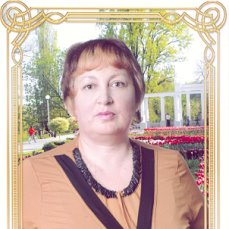 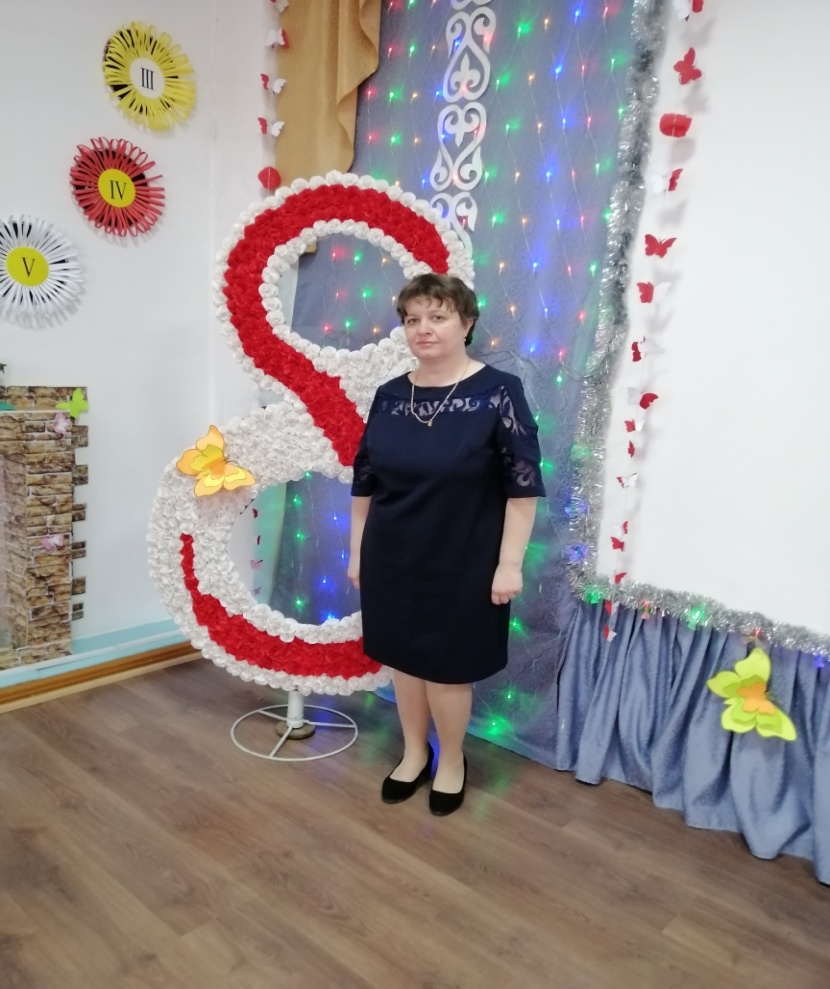 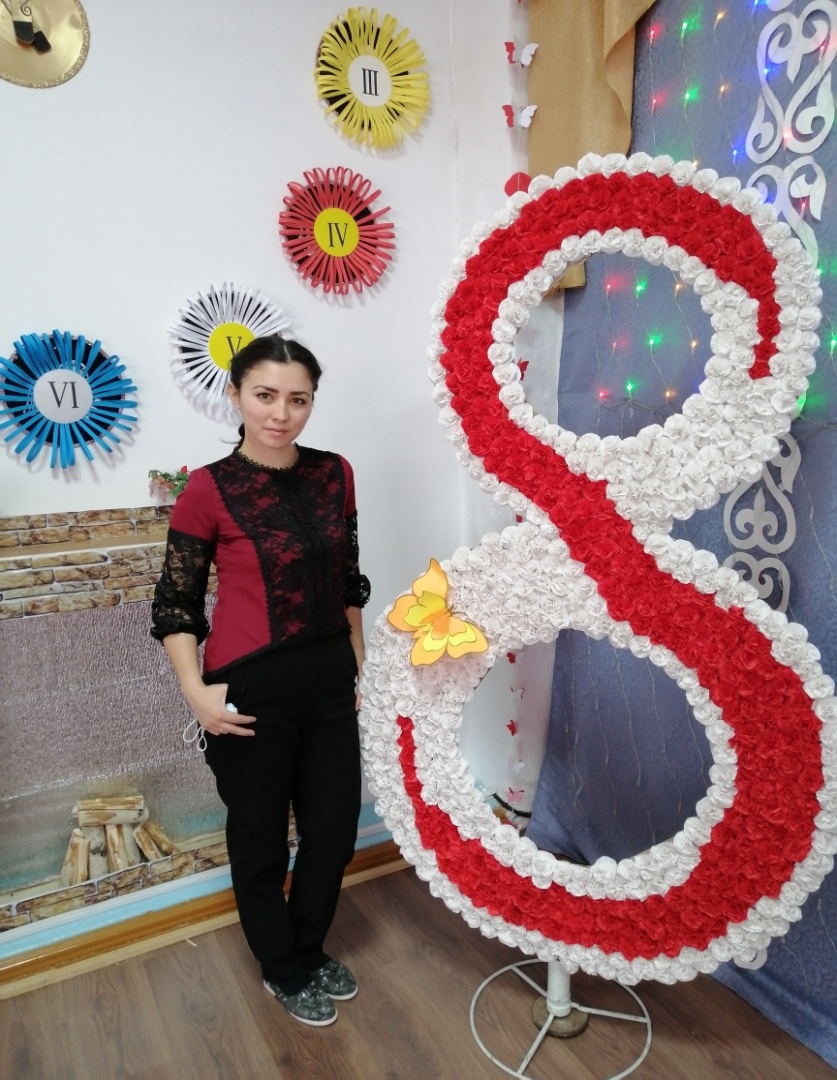 Герасимова                   Павлова                                 ДаниловаЕвгения                          Ирина                                    Алина Александровна          Николаевна                         Маратовна Педагогический  проект«Как  влияет проектная деятельность  на  развитие познавательной активности у детей дошкольного возраста»2021 годПаспорт проекта.Полное наименование проекта: «Как проектная деятельность влияет на развитие познавательной активности у детей дошкольного возраста »Автор проекта:  Герасимова Е. А – воспитатель класса предшкольной подготовки3.Руководители проекта:   Павлова И.Н – воспитатель детского сада                                         Данилова А.М – воспитатель детского сада4. Район, город, представивший проект:  Глубоковский район, с. Секисовка5. Адрес организации:  с. Секисовка , улица Новостроевская 1а.6. Телефон:  27-4377.Вид, тип проекта: информационно-исследовательский,  долгосрочный.8. Цель: Создать условия для развития   познавательной активности    детей дошкольного возраста через проектную деятельность.9.Краткое содержание проекта: данный проект направлен на то, чтобы поддерживать детскую инициативу. Инициатива ребенка обязательно включает в себя познавательный компонент. 10. Место проведения:   групповая комната детского сада, классная комната КПП11. Сроки проведения: 3 года12. Участники проекта: воспитатели, родители,  воспитанники  13.Форма проведения:  выступление с родителями, самостоятельная защита 14.Ожидаемые результаты:  -созданы необходимые условия для формирования  позновательной активности дошкольника средствами  проектной  деятельности;-дети проявляют устойчивый познавательный интерес к  проектной деятельности;-самостоятельно планируют предстоящую деятельность; осознанно выбирает предметы и материалы для самостоятельной деятельности в соответствии с их качествами, свойствами, назначениями;-проявляют инициативу и творчество в решении поставленных задач;-в диалоге с взрослыми поясняют ход деятельности, делает выводы;-родители заинтересованы в  проектной деятельности своих детей.Пояснительная записка:«Чем больше ребёнок видел, слышал и переживал, чем больше он знает и усвоил,  чем  большим  количеством  элементов  действительности  он располагает  в  своём  опыте,  тем  значительнее  и  продуктивнее  при  других равных  условиях  будет  его  творческая,  исследовательская  деятельность».Актуальность выбора нашей темы обусловлена тем, что развитие  познавательной  активности  ребенка  дошкольного  возраста   в последнее время весьма актуально по целому ряду причин:во-первых: в связи с введением  нового ГОС ДВО   возникла необходимость      воспитания  нового поколения, на  выявление  и  развитие  творческих  и познавательных  способностей  детей .          Во-вторых, ребенок как можно раньше должен получить позитивный социальный опыт реализации собственных замыслов.            Во-третьих, В ходе проектной деятельности развиваются и детско-родительские отношения. Ребенок оказывается интересен родителям, поскольку он выдвигает различные идеи, открывая новое в уже знакомых ситуациях. Жизнь ребенка и родителей наполняется богатым содержанием.          Работая с детьми дошкольного возраста  решили использовать в своей работе    метод проблемного обучения, реализовать проектную деятельность.            Предпосылками использования метода проектной деятельности явились:-видоизменение  и  совершенствование  развивающей  среды;-использование инновационных технологий в образовательной работе;-вовлечение семей в воспитательно-образовательный процесс;-многофункциональное взаимодействие с социумом.Выдвинутые предпосылки обусловили выбор темы нашей работы:« Как  влияет проектная деятельность  на  развития познавательной активности у детей дошкольного возраста»           Определившись с темой, поставили перед собой   Цель: Создать условия для развития   познавательной активности детей дошкольного возраста через проектную деятельность. Так же определилиОбъект исследования - познавательная активность у детей дошкольного возраста.Предмет исследования - развитие познавательной активности у детей  дошкольного возраста средствами проектной деятельности.Сформулирована гипотеза исследования: включение детей в разные виды совместной, партнерской образовательной деятельности, в ходе реализации проекта, будут способствовать развитию познавательной активности у дошкольников.Для достижения цели определили следующие задачи:Создавать условия для развития свободной творческой личности ребенка, познавательных и творческих способностей детей в процессе разработки совместных проектов.Формировать предпосылки для поисковой деятельности, интеллектуальной инициативы;Развивать умения определять возможные методы решения проблемы с помощью взрослого, а затем и самостоятельно;Развить желание участвовать в процессе совместной проектно-исследовательской деятельности.Развивать познавательные способности, творческое мышление и    воображение, коммуникативные навыки;  Проектная деятельность – сложноорганизованный процесс, предполагающий не частые изменения в методике проведения отдельных занятий, а системные преобразования всего учебного и воспитательного процесса. Для того, чтобы проводить занятия по проектированию , вначале изучили научную и методическую литературу,методические рекомендации проектой деятельности в  ДОУ. Нами были реализованы следующие проекты:  2018-2019 учебный год - Экологический проект - животные«Кто живет на страницах  Красной книги Казахстана»2019-2020 - Экологический проект – птицы «Кто живет на страницах Красной книги Казахстана»2020-2021 - Экологический проект -  фрукты, овощиОрганизуя работу над проектами, воспитатели учили детей собирать информацию, совместно с родителями дошкольники выясняли, где ее можно найти и как оформить. Каждый проект заканчивался каким-либо итоговым мероприятием (защитой проектов с родителями и самостоятельно)В процессе совместной деятельности педагогов, детей и родителей в рамках технологии проектирования, мы поняли, что никакие формы работы с родителями не принесут должного результата, если семья не будет участвовать в планировании, в организации и в отслеживании результатов деятельности. Эти три условия мы взяли за основу, поэтому   воспитатели  информировали родителей о темах новых совместных проектов.Таким образом, родители, участвуя в планировании, организации, а затем и в отслеживании результатов, являются активными участниками образовательного процесса, начинают понимать собственную ответственность за воспитание детей.Дошкольный возраст является фундаментом общего развития ребенка и стартовым периодом для формирования нравственных основ личности. Поэтому грамотно спланированная и организованная проектная деятельность в ДОУ имеет большое значение для развития познавательных интересов дошкольников. Дидактический смысл проектной деятельности в дошкольном образовательном учреждении мы видим в том, что она помогает связать обучение с жизнью, формирует у дошкольников навыки исследовательской деятельности, развивает их познавательную активность, самостоятельность, творчество, умение планировать, работать в коллективе. Такие качества способствуют успешному обучению детей в школе.Используя проектную деятельность,  пришли к выводу, что  этот  метод  представляет  собой  важную  сферу  познавательной  деятельности  детей,  которая  не  компенсируется  развитием  других  форм активности дошкольников. Проектная деятельность обладает целым рядом характеристик,  которые  оказывают  положительное  влияние  на  развитие ребенка-дошкольника.	Таким образом, гипотеза в ходе исследования подтвердилась. Действительно,  включение детей в разные виды совместной, партнерской образовательной деятельности, в ходе реализации проекта способствует развитию познавательной активности   дошкольников. Мы считаем, что если в дальнейшем работа будет проводиться в системе, то уровень развития познавательной активности детей будет только повышаться. За время реализации проектов, мы сделали электронную папку с презинтациями животных и птиц, занесенных в Красную Книгу Казахстана. Сделали  дидактическую папку по окружающему миру. Данный материал будем использовать в своей деятельности. Закончить  наше выступление хочется  словами:Проект создать  не поле перейти,Мы не искали легкого пути,Мы можем все, хоть мы совсем не боги,В дошкольном деле мы – простые педагоги……. Спасибо за внимание!Список литературы1. Е.В.Бритвинова, Т.Л. Яндулова «Основы экологии» Алматыкітап 2017 г. 2.А.Е.Манкеш, Г.К. Киялбекова  Алматыкітап 2016 год3. Федотова Л.А. Методическое пособие по экологическому воспитанию для дошкольников. 4. Методические рекомендации «Проектно- исследовательская деятельность детей в условиях реализации ГОС ДВО» – Астана, 2017 г. – 40 с